Grid n. 3 WBL Co-Design med værtsorganisationen		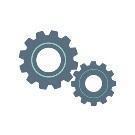 SEKTION 1SEKTION 1SEKTION 1SEKTION 1Værtsorganisation:Værtsorganisation:Sted:Sted:Kontaktperson:Kontaktperson:Telefon (kontaktperson):Telefon (kontaktperson):E-mail-adresse:E-mail-adresse:Værtsorganisationens art  Seniorer alene  Seniorer samboende  Sociomedicinsk bopæl  Teknologivirksomhed  Andet:Værtsorganisationens art  Seniorer alene  Seniorer samboende  Sociomedicinsk bopæl  Teknologivirksomhed  Andet:Værtsorganisationens art  Seniorer alene  Seniorer samboende  Sociomedicinsk bopæl  Teknologivirksomhed  Andet:Værtsorganisationens art  Seniorer alene  Seniorer samboende  Sociomedicinsk bopæl  Teknologivirksomhed  Andet:Område(r), som den lærende/omsorgsmedarbejderen vil fokusere på under WBLOmråde(r), som den lærende/omsorgsmedarbejderen vil fokusere på under WBLOmråde(r), som den lærende/omsorgsmedarbejderen vil fokusere på under WBLOmråde(r), som den lærende/omsorgsmedarbejderen vil fokusere på under WBL Materiel pleje og support Sundhedspleje Anden__________________________. Materiel pleje og support Sundhedspleje Anden__________________________. Materiel pleje og support Sundhedspleje Anden__________________________. Materiel pleje og support Sundhedspleje Anden__________________________.SEKTION 23 familie uden teknologiSEKTION 23 familie uden teknologiSEKTION 23 familie uden teknologiSEKTION 23 familie uden teknologiIndhold af WBL-aktiviteterne:Angiv de vigtigste aktiviteter (3-4 ikke mere), som deltageren/omsorgsmedarbejderen kan deltage i, hvad han/hun skal kunne vide/gøre for hver aktivitet (LÆRINGSRESULTATER), hvad han/hun skal producere (OUTPUT) for at demonstrereIndhold af WBL-aktiviteterne:Angiv de vigtigste aktiviteter (3-4 ikke mere), som deltageren/omsorgsmedarbejderen kan deltage i, hvad han/hun skal kunne vide/gøre for hver aktivitet (LÆRINGSRESULTATER), hvad han/hun skal producere (OUTPUT) for at demonstrereIndhold af WBL-aktiviteterne:Angiv de vigtigste aktiviteter (3-4 ikke mere), som deltageren/omsorgsmedarbejderen kan deltage i, hvad han/hun skal kunne vide/gøre for hver aktivitet (LÆRINGSRESULTATER), hvad han/hun skal producere (OUTPUT) for at demonstrereIndhold af WBL-aktiviteterne:Angiv de vigtigste aktiviteter (3-4 ikke mere), som deltageren/omsorgsmedarbejderen kan deltage i, hvad han/hun skal kunne vide/gøre for hver aktivitet (LÆRINGSRESULTATER), hvad han/hun skal producere (OUTPUT) for at demonstrereHOVEDAKTIVITETER, SOM DELTAGEREN/OMSORGSMEDARBEJDEREN VIL BLIVE INVOLVERET ILÆRINGSRESULTATERLÆRINGSRESULTATERLær hvordan du bruger app til overvågning af grundlæggende vitale funktioner via smartphonen såsom blodtryk og søvnkvalitetTjek GPS-signalet Aktivér apps til overvågning af søvnkvalitetIndstil påmindelsen, og del dem med familienSæt plan for daglige sociale aktiviteterAngiv og del en tidsplan for medicin Brug apps til at dyrke sport og fysiske aktiviteterBrug måltidsapp til at tælle kalorier og søge efter opskrifter VæskeovervågningIndstil en streng tid Brug og spil spil for at forhindre tilbagegang eller fremskridt af demensDownload og brug spil som bilspil eller skakNødintervention og indstil alarmsignal på smartphonesOpret et dokument for at dele oplysninger og data i en sky, så både familien og plejepersonalet kan få adgangIndstil og organiser periodiske opgaver eller ting, der skal gøresIndstil tidsplan for daglig gøremålBrug og kontroller specifikke ressourcer om mad og opskrifter til særlige kostvanerBrug chatbeskeder til at kommunikere hurtigt med familienBrug onlinekalenderen til at notere alle aftalerne og dele den med familienUndervis klienten og brug korrekt de sociale apps. Vi opfordrer til at lade klienten ikke føle sig fremmedgjort Brug shoppingapps til at levere ting og madBrug netbank og online pengehåndteringsværktøjer til at overvåge pengeforbrugBrug og søg efter apps til religiøse ritualerOpret forbindelse til rodet / religiøst webstedTjek vejrapps for at planlægge aktiviteterneForudsætninger faglige færdigheder, viden og personlige kompetencer, der ønskes før WBL-stien starterForudsætninger faglige færdigheder, viden og personlige kompetencer, der ønskes før WBL-stien starterForordningerForordningerSikkerhed og loveSikkerhed og love